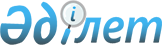 Әйтеке би аудандық мәслихаттың 2023 жылғы 10 қаңтардағы № 310 "2023– 2025 жылдарға арналған Сарат ауылдық округінің бюджетін бекіту туралы" шешіміне өзгерістер енгізу туралыАқтөбе облысы Әйтеке би аудандық мәслихатының 2023 жылғы 9 тамыздағы № 80 шешімі
      Әйтеке би аудандық мәслихаты ШЕШТІ:
      1. Әйтеке би аудандық мәслихаттың "2023-2025 жылдарға арналған Сарат ауылдық округінің бюджетін бекіту туралы" 2023 жылғы 10 қаңтардағы № 310 шешіміне келесідей өзгерістер енгізілсін:
      1-тармақ жаңа редакцияда жазылсын:
      "1. 2023-2025 жылдарға арналған Сарат ауылдық округінің бюджеті тиісінше 1, 2 және 3-қосымшаларға сәйкес, оның ішінде, 2023 жылға келесідей көлемде бекітілсін:
      1) кірістер – 73559,4 мың теңге, оның ішінде:
      салықтық түсімдер – 2500 мың теңге;
      трансферттер түсімі –71059,4 мың теңге;
      2) шығындар – 73583,7 мың теңге;
      3) таза бюджеттік кредиттеу − 0 теңге;
      4) қаржы активтерімен жасалатын операциялар бойынша сальдо−0 теңге;
      5) бюджет тапшылығы (профицит) − -24,3 мың теңге;
      6) бюджет тапшылығын қаржыландыру (профицитін пайдалану)−24,3 мың теңге, оның ішінде:
      бюджет қаражатының пайдаланылатын қалдықтары – 24,3 мың теңге.";
      көрсетілген шешімнің 1-қосымшасы осы шешімнің қосымшасына сәйкес жаңа редакцияда жазылсын.
      2. Осы шешім 2023 жылғы 1 қаңтардан бастап қолданысқа енгізіледі 2023 жылға арналған Сарат ауылдық округінің бюджеті
					© 2012. Қазақстан Республикасы Әділет министрлігінің «Қазақстан Республикасының Заңнама және құқықтық ақпарат институты» ШЖҚ РМК
				
      Әйтеке би аудандық мәслихаттың төрағасы 

Б. Д. Сейлханов
Әйтеке би аудандық 
мәслихаттың 2023 жылғы 
9 тамыздағы № 80 шешіміне 
қосымшаӘйтеке би аудандық 
мәслихаттың 2023 жылғы 
10 қантардағы № 310 шешіміне 
1-қосымша
Санаты
Санаты
Санаты
Санаты
2023 жылға нақтыланған бюджет, мың теңге
Сыныбы
Сыныбы
Сыныбы
2023 жылға нақтыланған бюджет, мың теңге
Кіші сыныбы
Кіші сыныбы
2023 жылға нақтыланған бюджет, мың теңге
Атауы
2023 жылға нақтыланған бюджет, мың теңге
I.КІРІСТЕР
73559,4
1
Салықтық түсімдер
2500
01
Табыс салығы
115
2
Жеке табыс салығы
115
04
Меншікке салынатын салықтар
317
1
Мүлікке салынатын салықтар
17
3
Жер салығы
0
4
Көлік құралдарына салынатын салық
300
05
Тауарларға, жұмыстарға және қызметтерге салынатын ішкі салықтар
2068
3
Табиғи және басқа да ресурстарды пайдаланғаны үшін түсетін түсімдер
2068
4
Трансферттердің түсімдері
71059,4
02
Мемлекеттік басқарудың жоғары тұрған органдарынан түсетін трансферттер
71059,4
3
Аудандардың (облыстық маңызы бар қаланың) бюджетінен трансферттер
71059,4
Функционалдық топ
Функционалдық топ
Функционалдық топ
Функционалдық топ
Функционалдық топ
2023 жылға нақтыланған бюджет, мың теңге
Кіші функционалдық топ
Кіші функционалдық топ
Кіші функционалдық топ
Кіші функционалдық топ
2023 жылға нақтыланған бюджет, мың теңге
Бюджеттік бағдарламалардың әкімшісі
Бюджеттік бағдарламалардың әкімшісі
Бюджеттік бағдарламалардың әкімшісі
2023 жылға нақтыланған бюджет, мың теңге
Бағдарлама
Бағдарлама
2023 жылға нақтыланған бюджет, мың теңге
Атауы
2023 жылға нақтыланған бюджет, мың теңге
II. ШЫҒЫНДАР
73583,7
01
Жалпы сиппатағы мемлекеттік қызметтер
35377,3
1
Мемлекеттiк басқарудың жалпы функцияларын орындайтын өкiлдi, атқарушы және басқа органдар
35377,3
124
Аудандық маңызы бар қала, ауыл, кент, ауылдық округ әкімінің аппараты
35377,3
001
Аудандық маңызы бар қала, ауыл, кент, ауылдық округ әкімінің қызметін қамтамасыз ету жөніндегі қызметтер
35377,3
07
Тұрғын үй-коммуналдық шаруашылық
36257
3
Елді-мекендерді көркейту
36257
124
Аудандық маңызы бар қала, ауыл, кент, ауылдық округ әкімінің аппараты
36257
008
Елдіт мекендердегі көшелерді жарықтандыру
3969
009
Елді мекендердің санитариясын қамтамасыз ету
3718
011
Елді мекендерде абаттандыру мен көгалдандыру
28570
12
Көлiк және коммуникация
2499,4
1
Автомобиль көлiгi
2499,4
124
Аудандық маңызы бар қала, ауыл, кент, ауылдық округ әкімінің аппараты
2499,4
013
Аудандық маңызы бар қалаларда, ауылдарда, кенттерде, ауылдық округтерде автомобиль жолдарының жұмыс істеуін қамтамасыз ету
1500
045
Аудандық маңызы бар қалаларда, ауылдарда, кенттерде, ауылдық округтерде автомобиль жолдарын күрделі және орташа жөндеу
999,4
III. Таза бюджеттік кредит беру
0
IV. Қаржы активтерімен жасалатын операция бойынша сальдо
0
V. Бюджет тапшылығы (профицит)
-24,3
VІ. Бюджет тапшылығын қаржыландыру (профицитін пайдалану)
24,3
Санаты
Санаты
Санаты
Санаты
2023 жылға нақтыланған бюджет, мың теңге
Сыныбы
Сыныбы
Сыныбы
2023 жылға нақтыланған бюджет, мың теңге
Кіші сыныбы
Кіші сыныбы
2023 жылға нақтыланған бюджет, мың теңге
Атауы
2023 жылға нақтыланған бюджет, мың теңге
8
Бюджет қаражатының пайдаланылатын қалдықтары
24,3
01
Бюджет қаражаты қалдықтары
24,3
1
Бюджет қаражатының бос қалдықтары
24,3